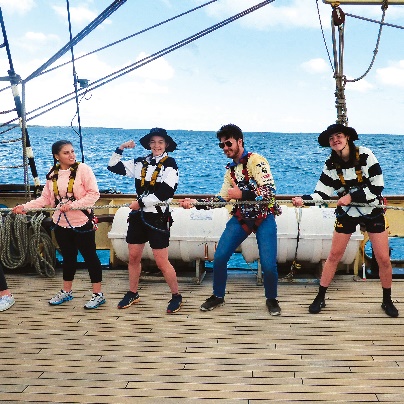 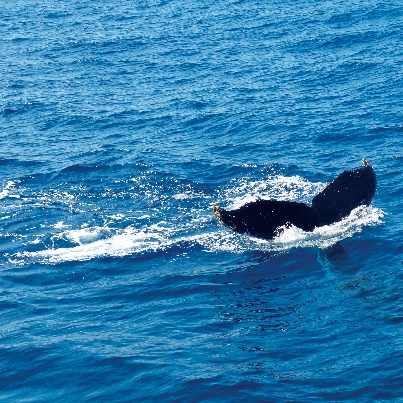 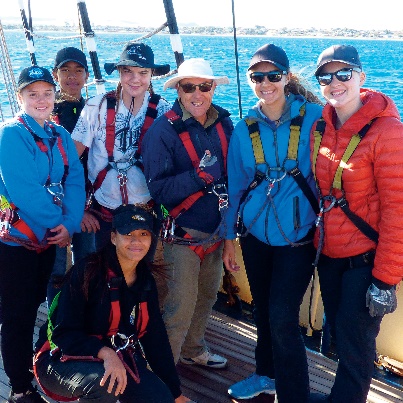 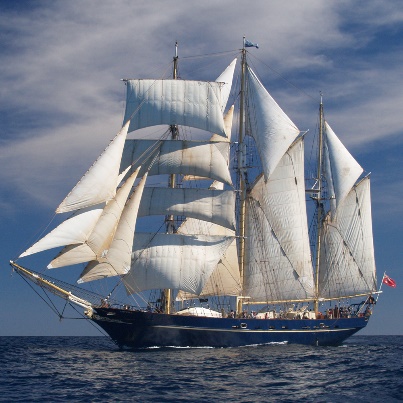 D for Distinction!Dockside DeskBook a lesson on board for: Science, Technology, Engineering, Arts, Maths etc$250 for 2 hours40 students + teachers. Min age 10 yearsDockside CampBook a lesson on board overnight$135 each per night includes dinner and breakfast40 people (min 30). Min age 12 yearsDay Sails$4000 for 4 HoursMax 80 Students plus teachers. Min age 10 years(~$50/head-teachers free of charge)       Dockside Availability 2019*	Term 4- Oct  14, 15, 16, 17, 18, 21, 22, 23, 24Nov 25, 26, 27Dec  2, 3, 4, 13*Subject to availability at time of bookingPlease call Michelle, Education Manager